Why do you want this role?This is your chance to tell us what is so amazing and unique about you. Why do you want to work for BIGKID? What ideas and ambitions do you have for the role? Why should we choose you? What experience do you have in running or starting a business? This could be anything from helping a family member run a business, running a YouTube Channel / Instagram Page / Ebay Shop / Etsi shop etc. Tell us about your entrepreneurial skills!Please send this application form along with your CV to deborah@bigkidfoundation.org by Friday 12th March.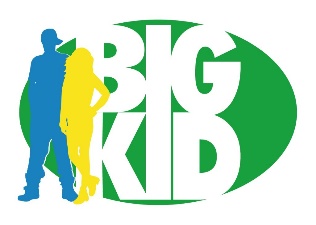 Community Development and Social Entrepreneur Internship Application FormName:Address:Email address:Phone number:Current Job title:Current Employers Details                               (if relevant):Notice period in current role                                    (if relevant):Please Provide Details of a referee (not a family member):Name:Address:Email:Contact Number:Relationship: